Item Number Description Customer Service If your order contains download products, you can complete the download by using the “Download” button above. If your order contains physical products, you will receive a separate email notification when your products have shipped.To look up your order online or get additional assistance with your purchase, please visit our Customer Service FAQs: http://store.kaspersky.com/store/kaspersk/help

Your Order login details are:Technical Support If you need assistance with technical issues such as:

  • Installation
  • Uninstallation
  • Product activation
  • Using your product, or other technical questions

Please contact Technical Support for help. Knowledge Base | Technical Support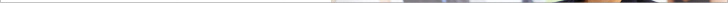 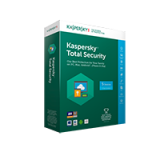 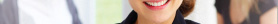 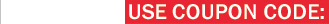 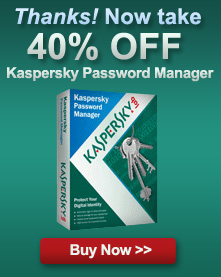 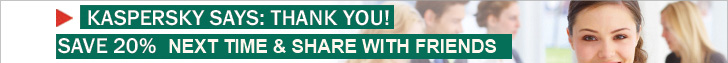 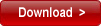 